Das Kartenspiel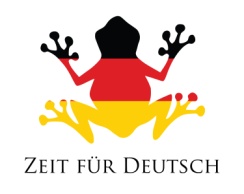 I am the duckIch bin die EnteDas KartenspielYou are the dogdu bist der HundDas KartenspielHe is the beeEr ist die BieneDas KartenspielShe is the penguinSie ist der PinguinDas KartenspielIt is the hippoEs ist das NilpferdDas KartenspielWe are the snakesWir sind die SchlangenThe card gameThey are the lionsSie sind die LöwenThe card gameYou are the sheepdu bist das SchafThe card gameShe is the horseSie ist das PferdThe card gameHe is the birdEr ist der VogelThe card gameIt is the rabbitEs ist das KaninchenThe card gameI am the polar bearIch bin der Eisbär